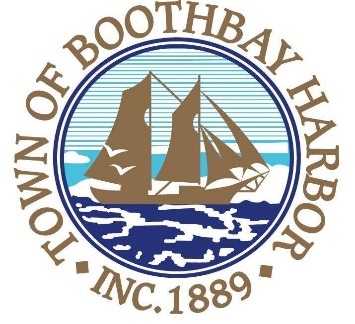                 TOWN OF BOOTHBAY HARBORSELECTMEN’S MEETING AGENDAMonday, December 14, 2020VIRTUAL MEETING (VIA ZOOM):  See instructions to connect below    Boothbay Harbor Town Office, 11 Howard Street                  7:00 p.m.CALL TO ORDER:Introduction of Town Manager & Board of SelectmenTown Manager Announcement(s) Town Department ReportsSelectmen ReportsFinancials Minutes Approval – November 23, 2020LicensesLiquor License, Malt, Spirituous & Vinous, China by the Sea, 96 Townsend Avenue, renewal New BusinessFred Brewer, CPA (audit presentation)Old BusinessPublic ForumWarrantsExecutive SessionMotion to Adjourn